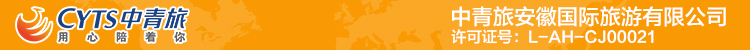 上海纯玩2日游行程单行程安排费用说明自费点其他说明产品编号YTX2024100出发地合肥市目的地上海市行程天数2去程交通汽车返程交通汽车参考航班无无无无无产品亮点无无无无无D1D1行程详情出发地-上海早上在指定时间地点集合后，乘车赴魔都上海，游览上海的象征、万国建筑博览群【外滩】，感受上海大都市风采；自由游览中华第一商业街【南京路】，感受老上海的风土人情，自由品尝上海特色小吃。乘做黄浦江轮渡欣赏上海美景，“万国建筑博览群”的灯光夜色注定是繁华夺目的，风格各异的建筑物在那是陡然变得特别亮眼，而同时隔江相望的陆家嘴金融中心的美妙夜色同样尽收眼底。两岸在夜色下，展现着历史与现代的对比，昭示时代的不停变迁。后入住酒店休息。用餐早餐：X     午餐：X     晚餐：√   住宿上海D2D2行程详情上海-出发地早餐后前往上海第三高的摩天大楼---【金茂大楼】（不含登楼费120元/人，自愿自理），位于上海浦东新区黄浦江畔的陆家嘴金融贸易区，楼高420.5米。登金茂大厦88层观光厅，乘坐“时光穿梭机”登上88层观光厅。观光厅装饰豪华，全部采用进口天然大理石，其中墙面石材厚度只有3毫米；玻璃幕墙视野开阔，凭栏远眺，黄浦江两岸的都市风光以及长江口的壮丽景色尽收眼底。还可以在观光厅内俯视金茂凯悦酒店中庭的“时光隧道”。用餐早餐：√     午餐：√     晚餐：X   住宿无费用包含■ 服务标准：■ 服务标准：■ 服务标准：费用不包含费用不含：金茂大厦（登楼费120元/人）自愿参加无强迫。费用不含：金茂大厦（登楼费120元/人）自愿参加无强迫。费用不含：金茂大厦（登楼费120元/人）自愿参加无强迫。项目类型描述停留时间参考价格上海金茂大厦温馨提示1、此团为散客拼团，本线路如人数不足45人，将提前通知，我社将顺延出发日期或改线或做退团处理。    退改规则如报名留位24小时内取消，需补偿车位损失150元/人保险信息《中国公民国内旅游文明行为公约》